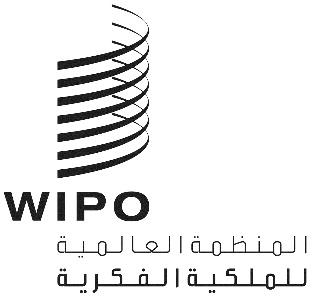 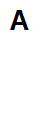 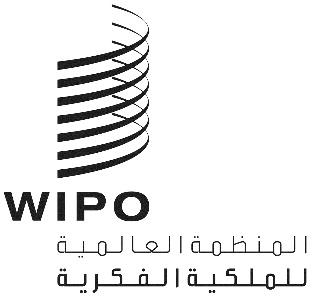 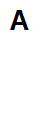 WO/GA/54/12الأصل: بالإنكليزيةالتاريخ: 28 سبتمبر 2021الجمعية العامة للويبوالدورة الرابعة والخمسون (الدورة العادية الخامسة والعشرون)جنيف، من 4 إلى 8 أكتوبر 2021تقرير عن اللجنة الاستشارية المعنية بالإنفاذوثيقة من إعداد الأمانةخلال الفترة قيد النظر، عقدت اللجنة الاستشارية المعنية بالإنفاذ (لجنة الإنفاذ) حوارا على الإنترنت في 21 سبتمبر 2021، من الساعة 12 زوالاً حتى الساعة 2:30 بعد الظهر برئاسة السيد تود ريفيز (الولايات المتحدة الأمريكية). ونشر ملخص مؤقت للرئيس في الوثيقة WIPO/ACE/OD/1/3.وكان من المقرر أن تعقد الدورة الخامسة عشرة للجنة الإنفاذ في الفترة من 5 إلى 7 أكتوبر 2020، ولكنها أجلت بسبب جائحة كوفيد-19، التي برزت أهمية الحاجة إلى تبادل الخبرات والتعلم من تجارب الآخرين أكثر من أي وقت مضى، لأن الدول الأعضاء في الويبو واجهت تحديات في تكييف استراتيجياتها الخاصة بإنفاذ الملكية الفكرية لتتماشى مع الواقع الجديد للأزمة الصحية العالمية. وكان الحوار الإلكتروني الذي نظمته لجنة الإنفاذ إلى أعضاء اللجنة والمراقبين سبيلاً إضافيا للحوار بشأن السياسات العامة لإذكاء الاحترام للملكية الفكرية وإنفاذ الملكية الفكرية في شكل مختصر وافتراضي بالكامل.وقد حدد منسقو المجموعات محتوى وشكل الحوار الإلكتروني للجنة الإنفاذ من خلال توافق الآراء الذي تحقق بفضل التنسيق الوثيق مع أمانة لجنة الإنفاذ. وكمنتدى تكميلي للدورات العادية للجنة الإنفاذ، ركز الحوار عبر الإنترنت على موضوع معين، وهو التطورات الجديدة في مكافحة القرصنة والتقليد على الإنترنت، من منظور الخبراء المتحدثين من مختلف المناطق الجغرافية.وجرى تناول موضوع الحوار عبر سبع عروض للخبراء. وتلك العروض هي: عرض عن "تطورات الصين في مكافحة التقليد والقرصنة على الإنترنت" قدمته الإدارة الحكومية الصينية لتنظيم الأسواق (SAMR)، وعرض عن "نهج ألمانيا الجديد لمكافحة جرائم الإنترنت - قانون المسؤولية الجنائية لتشغيل منصات التجارة الإجرامية في ضوء مكافحة انتهاكات الملكية الفكرية" قدمته الوزارة الاتحادية لشؤون العدل وحماية المستهلك في ألمانيا، وعرض عن "التطورات في إنفاذ الملكية الفكرية عبر الإنترنت في مجموعة دول أوروبا الوسطى ودول البلطيق" قدمه المكتب الهنغاري للملكية الفكرية، وعرض عن "الإنفاذ التعاوني في البيئة الرقمية: أوجه التآزر لتعزيز إجراءات الدولة أثناء جائحة كوفيد-19" قدمه المعهد الوطني للدفاع عن المنافسة وحماية الملكية الفكرية (INDECOPI) في بيرو، وعرض عن "نهج الفلبين لحماية الملكية الفكرية في التجارة الرقمية" قدمه مكتب الملكية الفكرية في الفلبين، وعرض عن "تجربة الاتحاد الروسي في مكافحة انتشار المحتوى المقرصن على الإنترنت" قدمته الدائرة الاتحادية للإشراف على الاتصالات وتكنولوجيا المعلومات ووسائط الإعلام (Roskomnadzor)، وعرض عن "استخدام الإنترنت لدعم الإنفاذ الفعال للملكية الفكرية - تحرير القدرات وتعزيز التعاون وتوسيع نطاق أنشطة التعليم والتوعية" قدمته لجنة الشركات والملكية الفكرية في جنوب أفريقيا.وأعقبت عروض الخبراء جلسة أسئلة وأجوبة، أدارها الرئيس وتخللتها مداخلات من وفدي الولايات المتحدة الأمريكية واليمن وممثلي الاتحاد الأوروبي والاتحاد الدولي للاتصالات.إن الجمعية العامة للويبو مدعوة إلى الإحاطة علماً "بالتقرير عن اللجنة الاستشارية المعنية بالإنفاذ" (الوثيقة WO/GA/54/12).[نهاية الوثيقة]